Guía de Matemática: Evaluación Formativa  Nombre: __________________ Curso: 3º Medio   Fecha: Semana del 22 de junio de 2020Puntaje total:  25 puntos   puntaje obtenido:_________ Concepto________INSTRUCCIONES:Responde  de forma ordenada y clara tu evaluación formativa.Para considerar un ejercicio válido debe tener su respectivo desarrollo, si no es así, entonces NO se considerará en el puntaje. La evaluación tiene que ser enviada el día  08 de julio de 2020 a más tardar a las 23:59 Pm.  Y enviar al correo profedanicss@hotmail.com En el asunto del correo: NOMBRE _APELLIDO_CURSO. Ej. JUANITO_PEREZ_3ºMLa evaluación está en formato word, solo deberá enviar la hoja de respuesta, que se encuentra al final de la evaluación. desarrollo.Recordar que la calificación es de carácter formativo y será : MB, B, S e I Si tienes dudas recuerda que puedes hacerla por Facebook https://www.facebook.com/matematica.css.33  y por correo.Planteamiento ISelección única: Marca la alternativa correcta. Resuelve considerando los números complejos (1 punto c/u)    (de la 1 hasta la 6)Si El complejo cuyo cuadrado es La suma de  con el conjugado de  es:El resultado de  es:Planteamiento IIVerifica si cada igualdad es verdadera (V) o falsa (F). Justifica las faltas (1 pto c/u)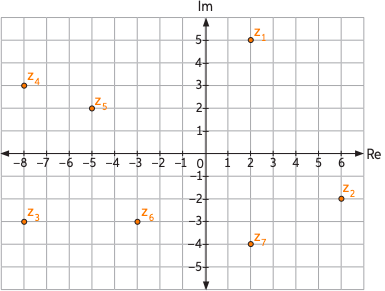 _______ la parte real de  es 5_______ La parte imaginaria de  es -2_______ La forma binomial de _______  escrito como par ordenado es_______ Los números complejos      Están en el mismo cuadrante _______  La parte real de  es mayor que                 La parte real de Planteamiento IIIResuelve. (2 pts. c/u)Planteamiento IVResuelve la siguiente expresión hasta quedar a su más mínima expreión(3 pts)Hoja de Respuestas Recuerda traspasar tus respuestas a esta hoja, para luego enviarla al correo.Planteamiento I (1pt. c/u)Planteamiento II (1 pt. c/u)Planteamiento III (2 pts. c/u) y IV (3 pts. c/u)